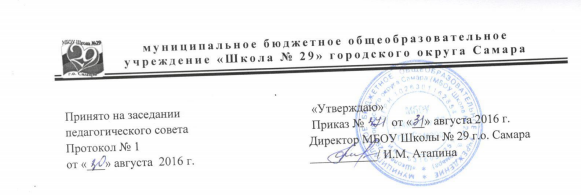 Положениеоб индивидуальном проекте обучающихся 1. Общие положения 1.1. Настоящее Положение разработано в соответствии с требованиями Федерального государственного образовательного стандарта (ФГОС) среднего общего образования, Основной образовательной программы. 1.2. Данное Положение регламентирует деятельность школы и обучающихся по организации работы над индивидуальным проектом (далее ИП) в связи с переходом на ФГОС СОО. 1.3. Индивидуальный проект - инструмент учебной деятельности полидисциплинарного характера, необходимый для освоения социальной жизни и культуры. 1.4. Выполнение индивидуального итогового проекта обязательно для каждого обучающегося 9  класса. Проект может носить предметную, метапредметную, межпредметную направленность. Приоритетными направлениями являются: социальное; бизнес-проектирование; исследовательское; инженерное; информационное. другое1.5. Проект реализуется самим старшеклассником. Он самостоятельно формулирует идею или выбирает из списка предложенных, ставит цели, описывает необходимые ресурсы и пр., использует, по необходимости, элементы математического моделирования и анализа как инструмента интерпретации результатов исследования, формирует навык принятия параметров и критериев успешности проекта, предлагаемых другими, внешними по отношению к школе социальными и культурными сообществами. 1.6. Теоретическую подготовку по созданию ИП обучающийся получает в рамках внеурочной деятельности «Проектная деятельность», осуществляет подготовку  учитель школы в рамках класса (группы) согласно тарификации. 1.7. Для руководства работой (консультирования) обучающегося по созданию индивидуального проекта привлекаются как педагогические работники школы, так и, по возможности, специалисты и ученые из различных областей знаний как очно, так и дистанционно (посредством сети Интернет). 1.8. В функцию куратора  входит: обсуждение с обучающимся проектной идеи, анализ проблемы, обоснование достижимости цели и помощь в подготовке к ее защите и реализации, посредничество между обучающимися и экспертной комиссией (при необходимости), другая помощь (Приложение 1); 1.9. Возможно выполнение индивидуальных проектов обучающимися вне школы – в лабораториях вузов, исследовательских институтов, колледжей, учреждениях дополнительного образования и т.д.1.10. Презентация результатов проектной работы может проводиться как в образовательном учреждении, так и в сетевом, социальном и культурном пространстве, где проект разворачивался. 1.11. При подготовке и организации ИИП необходимо руководствоваться технологической схемой (Приложение 2)2.Цели и задачи выполнения ИП 2.1. В результате учебно-исследовательской и проектной деятельности обучающиеся получат представление: о философских и методологических основаниях научной деятельности и научных методах, применяемых в исследовательской и проектной деятельности; о таких понятиях, как концепция, научная гипотеза, метод, эксперимент, надежность гипотезы, модель, метод сбора и метод анализа данных; о том, чем отличаются исследования в гуманитарных областях от исследований в естественных науках; об истории науки; о новейших разработках в области науки и технологий; о правилах и законах, регулирующих отношения в научной, изобретательской и исследовательских областях деятельности (патентное право, защита авторского права и др.); о деятельности организаций, сообществ и структур, заинтересованных в результатах исследований и предоставляющих ресурсы для проведения исследований и реализации проектов (фонды, государственные структуры, и др.); 2.2. Обучающийся сможет: решать задачи, находящиеся на стыке нескольких учебных дисциплин; использовать основной алгоритм исследования при решении своих учебно-познавательных задач; использовать основные принципы проектной деятельности при решении своих учебно-познавательных задач и задач, возникающих в культурной и социальной жизни; использовать элементы математического моделирования при решении исследовательских задач; использовать элементы математического анализа для интерпретации результатов, полученных в ходе учебно-исследовательской работы. 2.3. С точки зрения формирования универсальных учебных действий, в ходе освоения принципов учебно-исследовательской и проектной деятельностей обучающиеся научатся: формулировать научную гипотезу, ставить цель в рамках исследования и проектирования, исходя из культурной нормы и сообразуясь с представлениями об общем благе; восстанавливать контексты и пути развития того или иного вида научной деятельности, определяя место своего исследования или проекта в общем культурном пространстве; отслеживать и принимать во внимание тренды и тенденции развития различных видов деятельности, в том числе научных, учитывать их при постановке собственных целей; оценивать ресурсы, в том числе и нематериальные (такие, как время), необходимые для достижения поставленной цели; находить различные источники материальных и нематериальных ресурсов, предоставляющих средства для проведения исследований и реализации проектов в различных областях деятельности человека; вступать в коммуникацию с держателями различных типов ресурсов, точно и объективно презентуя свой проект или возможные результаты исследования, с целью обеспечения продуктивного взаимовыгодного сотрудничества; самостоятельно и совместно с другими авторами разрабатывать систему параметров и критериев оценки эффективности и продуктивности реализации проекта или исследования на каждом этапе реализации и по завершении работы; адекватно оценивать риски реализации проекта и проведения исследования и предусматривать пути минимизации этих рисков; адекватно оценивать последствия реализации своего проекта (изменения, которые он повлечет в жизни других людей, сообществ); адекватно оценивать дальнейшее развитие своего проекта или исследования, видеть возможные варианты применения результатов. 2.4. Обучающийся создает проектный продукт (исследовательская работа, макет, бизнес-план, действующая модель, стендовый доклад и пр.) в соответствии с требованиями к научно-исследовательской работе.3.Требования к структуре индивидуального проекта: 3.1. Структура: титульный лист; оглавление; введение; основная часть; заключение; список литературы (библиографический список); приложения. 3.2.Титульный лист должен содержать: Полное наименование образовательного учреждения, адресНазвание работы, ее вид. Сведения об авторе (фамилия, имя, отчество, класс). Сведения о руководителе (фамилия, имя, отчество, должность, место работы, ученая степень).Год выполнения работы 3.3.В оглавление должны быть включены: введение; названия глав и параграфов; заключение; список используемых источников; приложения и соответствующие номера страниц. 3.4. Введение должно включать в себя: формулировку проектной идеи;обоснование актуальности темы; описание степени изученности данного вопроса формулировку поставленной проблемы определение целей и задач описание необходимых ресурсов, в том числе краткий обзор используемой литературы и источников, описание собственного опыта работы в решении избранной проблемы 3.5. Основная часть должна содержать информацию, собранную и обработанную в ходе создания индивидуального проекта, а именно: описание основных рассматриваемых фактов гипотезу характеристику методов решения проблемы сравнение известных автору ранее существующих и предлагаемых методов решения описание собственного исследования или обоснование выбранного варианта решения (эффективность, точность, простота, наглядность, практическая значимость и т. д.). Основная часть делится на главы.3.6. В заключении в лаконичном виде формулируются выводы и результаты, полученные автором, направления дальнейших исследований и предложения по возможному практическому использованию результатов представленного проекта. 3.7. В список используемых источников заносятся публикации, издания и источники, использованные автором. 3.8. Информация о каждом издании должна быть оформлена в строгой последовательности: фамилия, инициалы автора; название издания; выходные данные издательства; год издания; № выпуска (если издание периодическое); количество страниц. Все издания должны быть пронумерованы и расположены в алфавитном порядке. 3.9. Список использованной литературы и других источников составляется в следующей последовательности: законы, постановления правительства; официальные справочники; художественные произведения; специальная литература; периодические издания; Интернет-источники. 3.10.Необходимо соблюдение разработчиком проекта норм и правил цитирования, ссылок на различные источники. 3.11.Требования к оформлению. Текст печатается на стандартных страницах белой бумаги формата А4 (210 х 297 мм, горизонталь — 210 мм). Шрифт — Times New Roman, размер —12 пт, межстрочный интервал —1,5. Поля: слева —25 мм, справа — 10 мм, снизу и сверху—20 мм. Допустимо рукописное оформление отдельных фрагментов (формулы, чертежный материал и т.п., которые, выполняются черной пастой (тушью). Текст работы — от 5 до 20 печатных страниц (не считая титульного листа). Сроки и этапы выполнения ИИП:4.1 Индивидуальный проект должен быть выполнен в течение освоения основного общего образования;4.2 Для контроля этапов подготовки индивидуального проекта необходимо пользоваться планом работы (Приложение 3).Требования к процедуре проведения защиты проекта5.1.Защита индивидуального проекта - формат оценки успешности освоения и применения обучающимся универсальных учебных действий;5.2. Защита реализованного проекта - март – апрель;5.3.На защите реализации проекта обучающийся представляет свой реализованный проект по следующему (примерному) плану: Тема и краткое описание сути проекта.Актуальность проекта. Положительные эффекты от реализации проекта, которые получат как сам автор, так и другие люди. Ресурсы (материальные и нематериальные), которые были привлечены для реализации проекта, а также источники этих ресурсов. Ход реализации проекта. Риски реализации проекта и сложности, которые обучающемуся удалось преодолеть в ходе его реализации.5.4.Регламент проведения защиты проектной работы, параметры и критерии оценки проектной деятельности сообщаются обучающимся заранее. 5.5.Основные требования к инструментарию оценки сформированности универсальных учебных действий при процедуре защиты реализованного проекта: оценке подвергается не только защита реализованного проекта, но и динамика изменений, внесенных в проект от момента замысла (процедуры защиты проектной идеи) до воплощения; при этом должны учитываться целесообразность, уместность, полнота этих изменений, соотнесенные с сохранением исходного замысла проекта; для оценки проектной работы создается экспертная (аттестационная) комиссия, в которую входят педагоги, представители администрации гимназии, представители местного сообщества и тех сфер деятельности, в рамках которых выполняются проектные работы; оценивание производится на основе критериальной модели; результаты оценивания универсальных учебных действий в формате, принятом гимназией доводятся до сведения обучающихся. 5.6. Независимо от типа проекта его защита происходит публично: после заслушивания доклада (не более 10 минут), ответы на вопросы по теме проекта 2-3 минуты; Соблюдение регламента свидетельствует о сформированности регулятивных навыков обучающегося. 5.7. К защите учащийся представляет проектный продукт, печатное описание проекта.5.8.Место защиты ИП – МБОУ Школа №29. График защиты ИП и состав экспертной (аттестационной) комиссии утверждается директором школы; 5.9. Лучшие проекты могут быть рекомендованы экспертной комиссией для участия в районном, городском, региональном этапах конкурсов учебных проектов. 5.10. Проект, получивший неудовлетворительную оценку, возвращается на доработку. Обучающийся дорабатывает ИП в течение недели, после чего представляет к повторной защите.Критерии оценки итогового индивидуального проекта 6.1.Вывод об уровне сформированности навыков проектной деятельности делается на основе оценки всей совокупности основных элементов проекта (продукта и пояснительной записки, отзыва, презентации) по каждому из четырех групп критериев: способность к самостоятельному приобретению знаний и решению проблем, проявляющаяся в умении поставить проблему и выбрать адекватные способы ее решения, включая поиск и обработку информации, формулировку выводов или обоснование, реализацию, апробацию принятого решения, обоснование и создание модели, прогноза, макета, объекта, творческого решения и т.п. (данный критерий в целом включает оценку сформированности познавательных учебных действий); сформированность предметных знаний и способов действий, проявляющаяся в умении раскрыть содержание работы, грамотно и обоснованно в соответствии с рассматриваемой проблемой/темой использовать имеющиеся знания и способы действий; сформированность регулятивных действий, проявляющаяся в умении самостоятельно планировать и управлять своей деятельностью во времени, использовать ресурсные возможности для достижения целей, осуществлять выбор конструктивных стратегий в трудных ситуациях; сформированность коммуникативных действий, проявляющаяся в умении ясно изложить и оформить выполненную работу, представить ее результаты, аргументированно ответить на вопросы. 6.2. При оценке проектной работы обучающихся следует использовать оценочный лист (Приложение 4).Права и ответственность сторон 7.1 Руководитель индивидуального проекта должен: совместно с обучающимся определить тему и план работы по индивидуальному образовательному проекту; совместно с обучающимся определить цель работы, этапы, сроки, методы работы, источники необходимой информации;оказывать консультационную помощь обучающемуся по вопросам планирования, методики, формирования и представления результатов исследования; контролировать выполнение обучающимся плана работы по выполнению индивидуального образовательного проекта.7.2. Руководитель индивидуального проекта имеет право: требовать от обучающего своевременного и качественного выполнения работы;использовать в своей работе имеющиеся информационные ресурсы; обращаться к администрации Организации в случае систематического несоблюдения сроков реализации плана индивидуального образовательного проекта.7.3. Обучающийся должен: выбрать тему индивидуального образовательного проекта; посещать консультации и занятия по индивидуальному образовательному проекту;ответственно относиться к требованиям и рекомендациям руководителя индивидуального образовательного проекта: подготовить публичный отчет о проделанной работе.7.4. Обучающийся имеет право: на консультацию и информационную поддержку руководителя на любом этапе выполнения индивидуального образовательного проекта; использовать для выполнения индивидуального образовательного проекта информационные или другие образовательные ресурсы ОрганизацииПриложение 1Приложение 2Технологическая схема работы над ИИП в ОО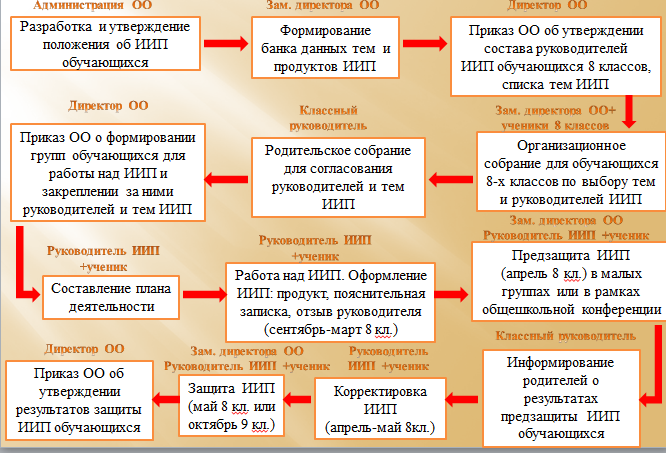 Приложение 3План работы ______________________________по выполнению ИИППриложение 4Критерии оценивания5-7 класс8-9 классОписание желаемой ситуации Самостоятельно Самостоятельно Описание реальной ситуации Самостоятельно СамостоятельноАнализ желаемой ситуацииС помощью учителя  самостоятельноСамостоятельноАнализ реальной ситуацииС помощью учителяСамостоятельноВыявление противоречий С помощью учителяСамостоятельноПостановка проблемы С помощью учителяС помощью учителя  самостоятельно Анализ проблемы С помощью учителяПостановка цели С помощью учителя  самостоятельноСамостоятельноОбоснование достижимости цели С помощью учителя  самостоятельно Определение способа достижения цели Присвоил способ, рекоменд. учителем С помощью учителя Анализ способов разрешения проблемы С помощью учителяСамостоятельноПостановка задач С помощью учителя  самостоятельно СамостоятельноПланирование шаговС помощью учителя С помощью учителя  самостоятельно Планирование графика деятельности С помощью учителя  самостоятельно СамостоятельноПланирование ресурсов С помощью учителя С помощью учителя №ЭтапыВиды деятельностиКол-во часПлан.датаисполненияФакт. датаисполненОтметкаруков-ля о выполненииПодпись обучаю-щегосяПодпись роди-телей1.Подго-товкаКорректировка темы, определение списка необходимой литературы, источников информации.2.Плани-рованиеСоставление плана работы над проектом2.Плани-рованиеФормулировка проблемы и обсуждение способов её разрешения.2.Плани-рованиеФормулировка цели и задач, которые следует решить2.Плани-рованиеВыбор средств и методов решения задач2.Плани-рованиеВыбор необходимого инструментария для работы над проектом (материально-технические ресурсы).3.Процесспроекти-рованияСамостоятельная работа обучающегося3.Процесспроекти-рованияСоздание теоретической и практической части проекта3.Процесспроекти-рованияСоздание целостного текста проекта (оформление конечного результата, продукта) и его редактирование. 3.Процесспроекти-рованияФормулировка выводов и обобщений.3.Процесспроекти-рованияПодготовка к предзащите проекта. Подготовка пояснительной записки к ИИП. Подготовка отзыва руководителя проекта.3.Процесспроекти-рованияТренировочное публичное выступление. Коррекция3.Процесспроекти-рованияПодготовка компьютерной презентации проекта. 3.Процесспроекти-рованияТренировочное выступление с презентацией.4.ЗащитаПредзащита проекта4.ЗащитаКорректировка проекта4.ЗащитаПубличное  представление результатов работы над ИИПИТОГО8-101. Способность к самостоятельному приобретению знаний и решению проблем1. Способность к самостоятельному приобретению знаний и решению проблемКритерий 1.1. Поиск, отбор и адекватное использование информации Баллы 1-3 Критерий 1.2. Постановка проблемы Баллы 1-3Критерий 1.3. Актуальность и значимость темы проекта Баллы 1-3Критерий 1.4. Анализ хода работы, выводы и перспективы Баллы 1-3Критерий 1.5. Личная заинтересованность автора, творческий подход к работе Баллы 1-5Критерий 1.6. Полезность и востребованность продукта Баллы 1-32. Сформированность предметных знаний и способов действий2. Сформированность предметных знаний и способов действийКритерий 2.1. Соответствие выбранных способов работы цели и содержанию проектаБаллы 1-3Критерий 2.2. Глубина раскрытия темы проекта Баллы 1-3Критерий 2.3. Качество проектного продукта Баллы 1-3Критерий 2.4. Использование средств наглядности, технических средствБаллы 1-33. Сформированность регулятивных действий3. Сформированность регулятивных действийКритерий 3.1. Соответствие требованиям оформления письменной части Баллы 1-3Критерий 3.2. Постановка цели, планирование путей ее достижения Баллы 1-3Критерий 3.3. Сценарий защиты (логика изложения), грамотное построение докладаБаллы 1-3Критерий 3.4. Соблюдение регламента защиты (не более 5-7 мин.) и степень воздействия на аудиториюБаллы 1-34. Сформированность коммуникативных действий4. Сформированность коммуникативных действийКритерий 4.1. Четкость и точность, убедительность и лаконичностьБаллы 1-3Критерий 4.2 .Умение отвечать на вопросы, умение защищать свою точку зренияБаллы 1-3Ниже базового уровняменее 30 первичных балловБазовый уровень30 – 32 первичных балловПовышенный уровень33—42 первичных баллов43—48 первичных баллов